Tuesday, June 22, 2020 at 6:15 PM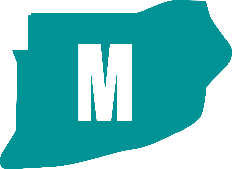 To join the remote meeting, click hereMeeting ID: 932 1878 3552Password: 344450Dial-In: (646)558-8656, access code, 93218783552#,,1#,344450#
CONTACT INFORMATIONRebecca Rice, Chairperson – 858.248.1259 or chair@npumatlanta.org Matt Adams, City of Atlanta, Urban Planner – 404.330.6201 or mdadams@atlantaga.govLeah LaRue, City of Atlanta, Assistant Director – 404.330.6070 or llarue@atlantaga.gov AGENDAOpening Remarks/IntroductionsApproval of MinutesApproval of AgendaReports from City Departmental Representatives 
(please allow public safety representatives to report first)Comments from Elected OfficialsCommittee ReportsPlanner’s ReportMatters for Voting (please see attachment)PresentationsOld BusinessNew BusinessAnnouncements AdjournmentMATTERS FOR VOTINGNPUs provide recommendations to the City of Atlanta by voting to support or oppose applications. The application and the NPU’s recommendations, along with Staff recommendations, are then considered by the appropriate board, association, commission, or office.Special Event Applications (MOSE)Special Event Applications (MOSE)Special Event Applications (MOSE)Special Event Applications (MOSE)Event NameEvent OrganizerEvent LocationEvent DateAtlanta Mimosa FestKari WeaverHistoric Fourth Ward ParkOctober 3, 2020Alcohol License Applications (LRB)Alcohol License Applications (LRB)Alcohol License Applications (LRB)Alcohol License Applications (LRB)Alcohol License Applications (LRB)Name of BusinessType of BusinessApplicantProperty AddressRequestHawkers Asian Street FareRestaurantAdrian A. Mitchom II661 Auburn Avenue NEChange of AgentZoning Review Board Applications (ZRB)Zoning Review Board Applications (ZRB)Zoning Review Board Applications (ZRB)ApplicationProperty AddressPublic Hearing DateZ-20-41Applicant seeks to rezone the .959 acre property from the MRC-2-C (Mixed residential and commercial, maximum floor area ratio or 3.196 conditional) BeltLine Overlay zoning designation to the MRC-2-C (Mixed residential and commercial, maximum floor area ratio or 3.196 conditional) BeltLine Overlay zoning designation. ELEVATION AND RENDERINGS, LANDSCAPE PLAN, SITE PLAN, SURVEY689 Boulevard NE-Text Amendments – Zoning Ordinance Text Amendments – Zoning Ordinance Text Amendments – Zoning Ordinance LegislationPublic Hearing Public Hearing Z-20-7An Ordinance by Councilmember J.P. Matzigkeit to amend the City of Atlanta Code of Ordinances Part 16 Zoning, Chapters 3, 4, and 5 Single-family Residential District Regulations for R-1 (Single family residential), R-2 (Single family residential), and R-3 (Single family residential) by requiring the development of new single-family detached dwellings on land-locked lots to obtain a special use permit; and for other purposes. FACT SHEETZoning Review Board – City Hall Council Chambers-Z-20-36 An Ordinance by Councilmembers Dustin Hillis, Andrea Boone, Andre Dickens, Antonio Brown, Joyce Sheperd, and Matt Westmoreland to amend the 1982 Zoning Ordinance of the City of Atlanta (Part 16), as amended, to delete sections 16-06.012 , 16-06a.012, 16-06b.012 and 16-07.012  Relationship of Building to Street in their entirety and for other purposes. FACT SHEETZoning Review Board – City Hall Council Chambers-City of Atlanta Code of Ordinances(Campaigning by Elected Officials & Candidates)Campaigning at NPU meetings is strictly prohibited by the City of Atlanta‘s Code of Ordinances. Sec. 6-3019 Prohibition of Political Forums“Neighborhood planning unit meetings shall not be used for political forums or campaigning for city, county, state, or federal elections.Examples of campaigning could include, but not be limited to:Introduction of elected officials as political candidates in upcoming elections;Distributing campaign materials and literature; andConducting either of the above in City Hall, its rooms or offices.Please contact Leah LaRue at 404.546.0159 or llarue@atlantaga.gov with any questions or concerns.